ZION LUTHERAN CHURCH, WOODLAND, MI First Sunday of Lent, February 21, 2021*If you are listening in your car, please tune your radio to 1620 AM*ANNOUNCEMENTS & PRELUDEGatheringThe Holy Spirit calls us together as the people of God.Confession and Forgiveness In the name of the Father, and of the ☩ Son, and of the Holy Spirit.Amen.God of all mercy and consolation, come to the help of your people, turning us from our sin to live for you alone. Give us the power of your Holy Spirit that we may confess our sin, receive your forgiveness, and grow into the fullness of Jesus Christ, our Savior and Lord.Amen.Let us confess our sin in the presence of God and of one another. Most merciful God,we confess that we are captive to sin and cannot free ourselves. We have sinned against you in thought, word, and deed, by what we have done and by what we have left undone. We have not loved you with our whole heart; we have not loved our neighbors as ourselves. For the sake of your Son, Jesus Christ, have mercy on us. Forgive us, renew us, and lead us, so that we may delight in your will and walk in your ways, to the glory of your holy name. Amen.In the mercy of almighty God, Jesus Christ was given to die for us, and for his sake God forgives us all our sins. As a called and ordained minister of the church of Christ, and by his authority, I therefore declare to you the entire forgiveness of all your sins, in the name of the Father, and of the ☩ Son, and of the Holy Spirit.Amen.Gathering Song 		“A Mighty Fortress Is Our God” ELW 504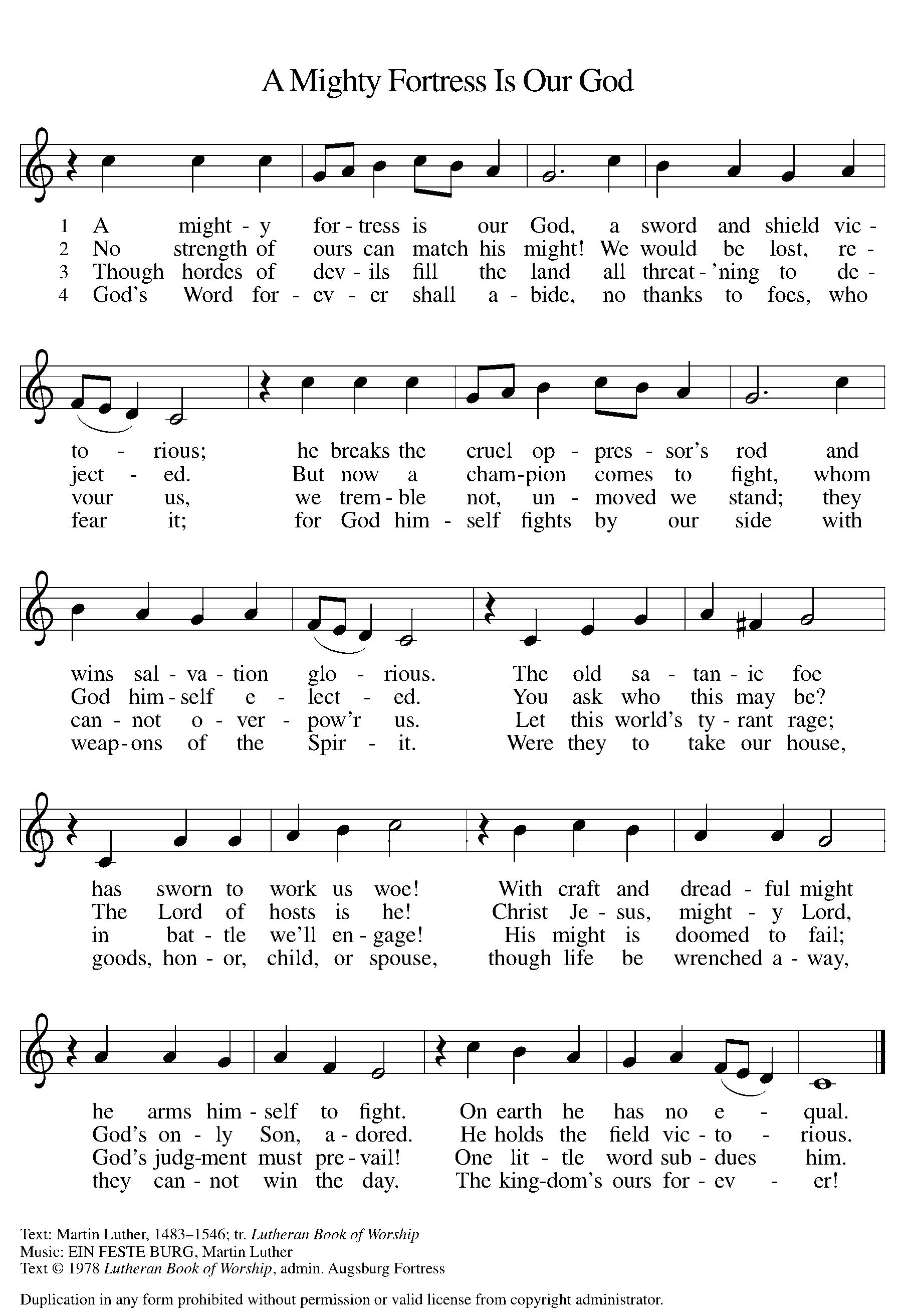 GREETINGThe grace of our Lord Jesus Christ, the love of God, and the communion of the Holy Spirit be with you all.And also with you.Prayer of the DayLet us pray together. Holy God, heavenly Father, in the waters of the flood you saved the chosen, and in the wilderness of temptation you protected your Son from sin. Renew us in the gift of baptism. May your holy angels be with us, that the wicked foe may have no power over us, through Jesus Christ, our Savior and Lord, who lives and reigns with you and the Holy Spirit, one God, now and forever. Amen.SPCEIAL MUSIC	Kayla Cole singing “This Little Light of Mine” By Addison RoadFirst Reading 						 	Genesis 9:8-17A reading from Genesis.8God said to Noah and to his sons with him, 9“As for me, I am establishing my covenant with you and your descendants after you, 10and with every living creature that is with you, the birds, the domestic animals, and every animal of the earth with you, as many as came out of the ark. 11I establish my covenant with you, that never again shall all flesh be cut off by the waters of a flood, and never again shall there be a flood to destroy the earth.” 12God said, “This is the sign of the covenant that I make between me and you and every living creature that is with you, for all future generations: 13I have set my bow in the clouds, and it shall be a sign of the covenant between me and the earth. 14When I bring clouds over the earth and the bow is seen in the clouds, 15I will remember my covenant that is between me and you and every living creature of all flesh; and the waters shall never again become a flood to destroy all flesh. 16When the bow is in the clouds, I will see it and remember the everlasting covenant between God and every living creature of all flesh that is on the earth.” 17God said to Noah, “This is the sign of the covenant that I have established between me and all flesh that is on the earth.”The word of the Lord. 		Thanks be to God.Psalm										 Psalm 25:1-101To | you, O Lord,
  I lift | up my soul.
 2My God, I put my trust in you; let me not be | put to shame,
  nor let my enemies triumph | over me.
 3Let none who look to you be | put to shame;
  rather let those be put to shame | who are treacherous.
 4Show me your | ways, O Lord,
  and teach | me your paths. 
 5Lead me in your | truth and teach me,
  for you are the God of my salvation; in you have I trusted all | the day long.
 6Remember, O Lord, your compas- | sion and love,
  for they are from | everlasting.
 7Remember not the sins of my youth and | my transgressions;
  remember me according to your steadfast love and for the sake of your good- | ness, O Lord.
 8You are gracious and up- | right, O Lord;
  therefore you teach sinners | in your way. 
 9You lead the low- | ly in justice
  and teach the low- | ly your way.
 10All your paths, O Lord, are steadfast | love and faithfulness
  to those who keep your covenant and your | testimonies. Second Reading								1 Peter 3:18-22A reading from 1 Peter.18Christ also suffered for sins once for all, the righteous for the unrighteous, in order to bring you to God. He was put to death in the flesh, but made alive in the spirit, 19in which also he went and made a proclamation to the spirits in prison, 20who in former times did not obey, when God waited patiently in the days of Noah, during the building of the ark, in which a few, that is, eight persons, were saved through water. 21And baptism, which this prefigured, now saves you—not as a removal of dirt from the body, but as an appeal to God for a good conscience, through the resurrection of Jesus Christ, 22who has gone into heaven and is at the right hand of God, with angels, authorities, and powers made subject to him.The word of the Lord.Thanks be to God.Gospel AcclamationReturn to the Lord, your God,for he is gracious and merciful,slow to anger, and abounding in steadfast love.Gospel 									Mark 1:9-15The holy gospel according to Mark.Glory to you, O Lord.9In those days Jesus came from Nazareth of Galilee and was baptized by John in the Jordan. 10And just as he was coming up out of the water, he saw the heavens torn apart and the Spirit descending like a dove on him. 11And a voice came from heaven, “You are my Son, the Beloved; with you I am well pleased.”

  12And the Spirit immediately drove him out into the wilderness. 13He was in the wilderness forty days, tempted by Satan; and he was with the wild beasts; and the angels waited on him.

  14Now after John was arrested, Jesus came to Galilee, proclaiming the good news of God, 15and saying, “The time is fulfilled, and the kingdom of God has come near; repent, and believe in the good news.”The gospel of the Lord.Praise to you, O Christ.SERMON 			Kayla Cole		Hymn of the Day		“I Want Jesus to Walk with Me” 	ELW 325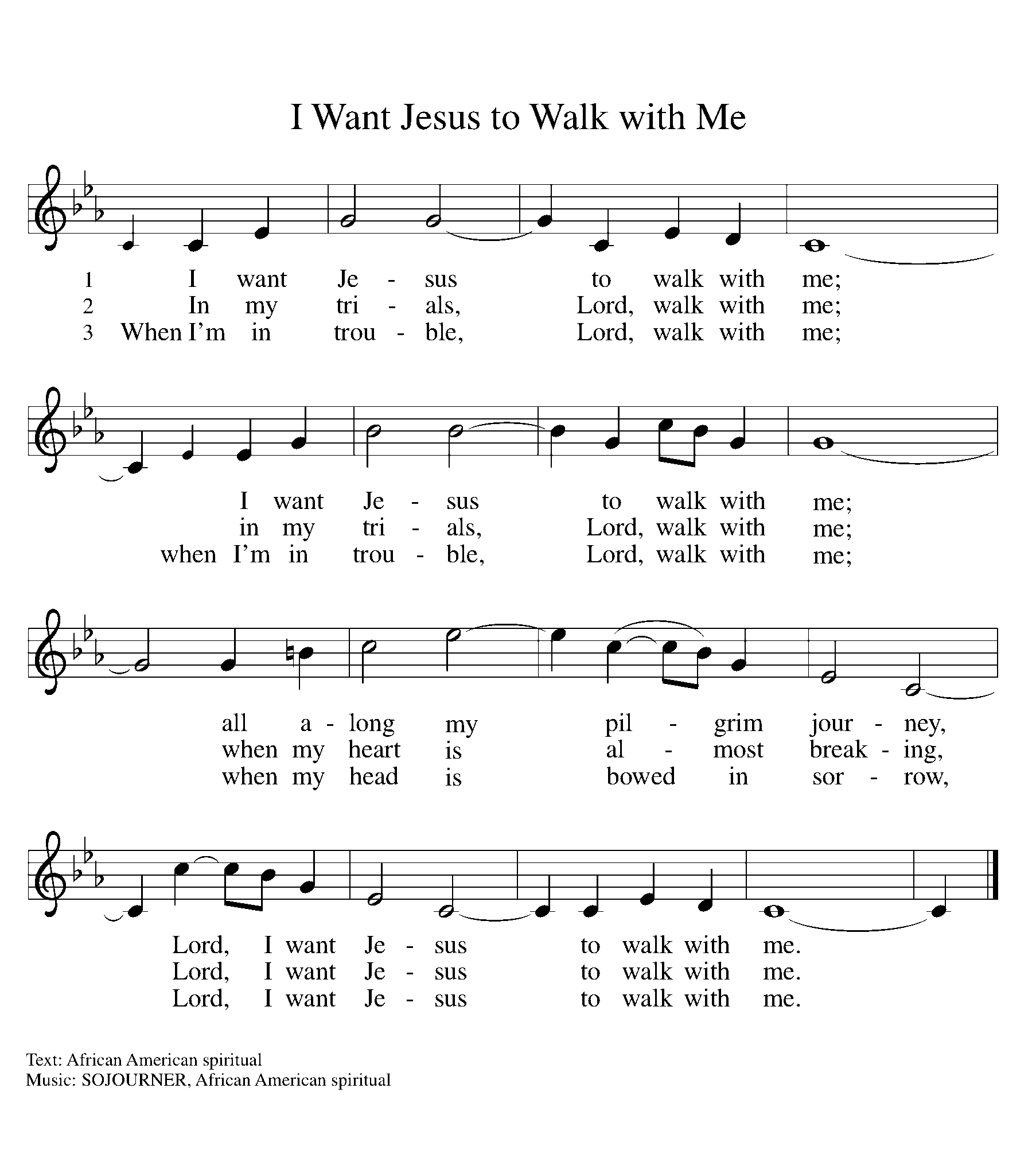 cREEDI believe in God, the Father almighty,creator of heaven and earth.I believe in Jesus Christ, God’s only Son, our Lord,who was conceived by the Holy Spirit,born of the virgin Mary,suffered under Pontius Pilate,was crucified, died, and was buried;he descended to the dead.*On the third day he rose again;he ascended into heaven,he is seated at the right hand of the Father,and he will come to judge the living and the dead.I believe in the Holy Spirit,the holy catholic church,the communion of saints,the forgiveness of sins,the resurrection of the body,and the life everlasting. Amen.*Or, “he descended into hell,” another translation of this text in widespread use.Prayers of IntercessionRelying on the promises of God, we pray boldly for the church, the world, and all in need.A brief silence.In Jesus your realm has come near to us in every place and time. Give your church throughout the world a spirit of humility and repentance; teach us to trust always in the good news of your salvation. We pray especially for Trinity Lutheran Church and Rev. Chrisy Bright. Hear us, O God.Your mercy is great.You have made a covenant of mercy with every living creature. Protect all the earth’s creatures from destruction. Empower the work of biologists, conservationists, and science educators. Hear us, O God.Your mercy is great.All your paths are steadfast love and faithfulness. Direct the words and actions of leaders in our community and throughout the world, that they may maintain justice for the lowly. Hear us, O God.Your mercy is great.Even in the wilderness you are with us. Walk alongside migrants and refugees crossing dangerous lands. Tend to those whose lives feel desolate. Give healing and strength to all who suffer. Hear us, O God.Your mercy is great.In the covenant of baptism you claim us as beloved children. Nurture us in our baptismal identity and teach us to live within it for the sake of others. Strengthen this congregation’s ministries of care and concern. Hear us, O God.Your mercy is great.In baptism you join us to the death and resurrection of Jesus Christ. We praise you for all those who have died trusting in your faithfulness. Bring us with them to the fullness of your reign. Hear us, O God.Your mercy is great.We entrust ourselves and all our prayers to you, O faithful God, through Jesus Christ our Lord.Amen.Peace The peace of Christ be with you always.And also with you.Offering & Offering Prayer Let us pray. God our provider, you have not fed us with bread alone, but with words of grace and life. Bless us and these your gifts, which we receive from your bounty, through Jesus Christ our Lord.Amen.Thanksgiving for the Word .Let us pray.Praise and thanks to you, holy God, for by your Word you made all things: you spoke light into darkness, called forth beauty from chaos, and brought life into being. For your Word of life, O God,we give you thanks and praise.By your Word you called your people Israel to tell of your wonderful gifts: freedom from captivity, water on the desert journey, a pathway home from exile, wisdom for life with you. For your Word of life, O God,we give you thanks and praise.Through Jesus, your Word made flesh, you speak to us and call us to witness: forgiveness through the cross, life to those entombed by death, the way of your self-giving love. For your Word of life, O God,we give you thanks and praise.Send your Spirit of truth, O God; rekindle your gifts within us: renew our faith, increase our hope, and deepen our love, for the sake of a world in need. Faithful to your Word, O God, draw near to all who call on you; through Jesus Christ, our Savior and Lord, to whom, with you and the Holy Spirit, be honor and glory forever.Amen.Lord’s Prayer Lord, remember us in your kingdom and teach us to pray.Our Father, who art in heaven,hallowed be thy name,thy kingdom come,thy will be done,on earth as it is in heaven.Give us this day our daily bread;and forgive us our trespasses,as we forgive thosewho trespass against us;and lead us not into temptation,but deliver us from evil.For thine is the kingdom,and the power, and the glory,forever and ever. Amen.SendingGod blesses us and sends us in mission to the world.BlessingThe God of steadfastness and encouragementgrant you to live in harmony with one another,in accordance with Christ Jesus.Amen.The God of hope fill you with all joy and peace in believing,so that you may abound in hope by the power of the Holy Spirit.Amen.The God of all grace ☩ bless you now and forever.Amen.Sending SonG	“Lord Dismiss Us with Your Blessing” ELW 545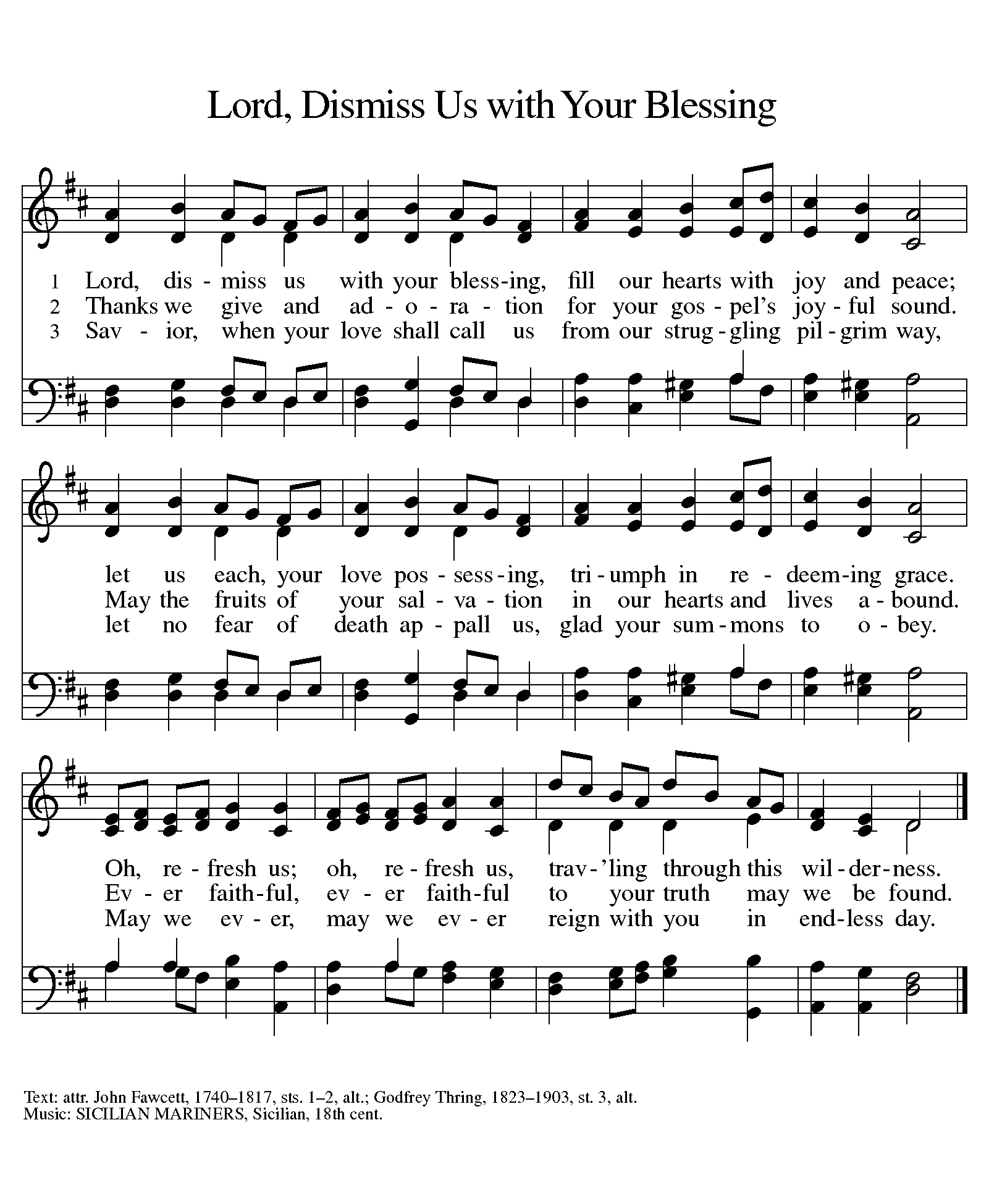 Dismissal Go in peace. Christ is with you.Thanks be to God.From sundaysandseasons.com. Copyright © 2017 Augsburg Fortress. All rights reserved.THANK YOU TO ALL WHO SERVED TODAY:Presider and Special Music: Kayla ColeMusician: Martha YoderElder: Jolene GriffinTrustee: Dan ZylstraOffering Counters:  Doug Mackenzie and Mike JohnsonANNOUNCEMENTSNewsletter deadline is this week, Wednesday by 8 PM.Grace Lutheran church will be offering a CPR class, a First Aid class, and an AED class. To register for any of these classes, or for more information, contact Kim Domke at 269-908-0024. Grace Lutheran’s address is 239 E North St, Hastings MI.CPR Class: Fri, Feb 26 4:30 PM-9:30 PM, cost $60First Aid Class: Sat, Feb 27 8:30 AM-1:00 PM, cost $50 (discount: if doing both CPR and First Aid, total cost is $80)AED Class: Sun, Feb 28 12:15 PM-2:00 PM, cost: FREEZion is starting a tech team to do the live stream for our services. Paul Meade will be glad to train people. Please let Pastor Becky or Paul know if you would like to serve in this way.Council has voted to suspend in-person services until the positivity rate drops to 3%. People may continue to listen to the service in the parking and the service will be streamed. 